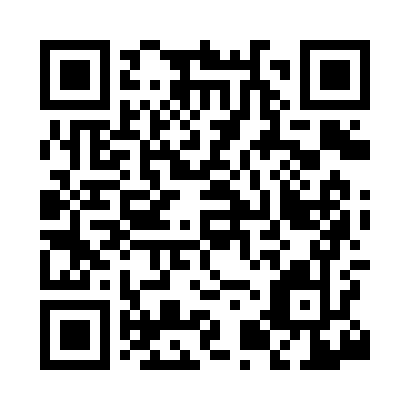 Prayer times for Coshocton, Ohio, USAWed 1 May 2024 - Fri 31 May 2024High Latitude Method: Angle Based RulePrayer Calculation Method: Islamic Society of North AmericaAsar Calculation Method: ShafiPrayer times provided by https://www.salahtimes.comDateDayFajrSunriseDhuhrAsrMaghribIsha1Wed5:026:261:245:158:239:482Thu5:006:251:245:168:249:493Fri4:596:241:245:168:259:514Sat4:576:231:245:168:269:525Sun4:556:211:245:178:279:536Mon4:546:201:245:178:289:557Tue4:526:191:245:178:299:568Wed4:516:181:245:178:309:589Thu4:506:171:245:188:319:5910Fri4:486:161:245:188:3210:0011Sat4:476:151:245:188:3310:0212Sun4:456:141:245:188:3410:0313Mon4:446:131:245:198:3510:0414Tue4:436:121:245:198:3610:0615Wed4:416:111:245:198:3710:0716Thu4:406:101:245:198:3810:0817Fri4:396:091:245:208:3910:1018Sat4:386:081:245:208:4010:1119Sun4:366:081:245:208:4110:1220Mon4:356:071:245:208:4210:1421Tue4:346:061:245:218:4310:1522Wed4:336:051:245:218:4410:1623Thu4:326:051:245:218:4410:1724Fri4:316:041:245:228:4510:1825Sat4:306:031:245:228:4610:2026Sun4:296:031:255:228:4710:2127Mon4:286:021:255:228:4810:2228Tue4:276:011:255:238:4910:2329Wed4:266:011:255:238:4910:2430Thu4:266:001:255:238:5010:2531Fri4:256:001:255:238:5110:26